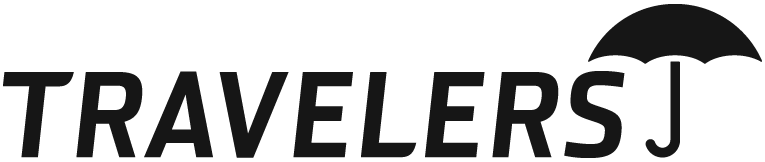 CARE, CUSTODY & CONTROL QUESTIONNAIRE(Horse Liability Questionnaire Must Also Be Complete)INSURED'S NAMEPOLICY NUMBERBusiness:  Stable Owner  Boarding  Breeding Farm  Trainer  Other How long in business?Do you own or  lease stable?If leasing premises, who is responsible for building and fence repair?StableConst?# ofStallsSprinkleredLightingRods?FireExt.?Smoke/FireAlarms24 HrSecurityDescribeSecuritySecondaryEgress?If over 25 yrs. WhenLast updated1234Breed of Horses:Use of Horses:1.Minimum number of non-owned horses in your care2.Maximum number of non-owned horses in your care3.Minimum value of non-owned horses in your care4.Maximum values of non-owned horses in your care5.Average number of non-owned horses in your care6.Average value of non-owned horses in your care7.Fire protection class8.What type of fencing is used in run, pastures and paddocks?What type of fencing is used in run, pastures and paddocks?9.Is wire utilized in the construction of pasture fences, paddocks or any area that non-owned horses will have access? if yes, please explain the type and the extent of use (make specific reference to any use of barbed wire).Is wire utilized in the construction of pasture fences, paddocks or any area that non-owned horses will have access? if yes, please explain the type and the extent of use (make specific reference to any use of barbed wire).Is wire utilized in the construction of pasture fences, paddocks or any area that non-owned horses will have access? if yes, please explain the type and the extent of use (make specific reference to any use of barbed wire).Is wire utilized in the construction of pasture fences, paddocks or any area that non-owned horses will have access? if yes, please explain the type and the extent of use (make specific reference to any use of barbed wire).10.Are shelters provided in runs of pastures?    Yes      NoIf yes, describeAre shelters provided in runs of pastures?    Yes      NoIf yes, describeAre shelters provided in runs of pastures?    Yes      NoIf yes, describeAre shelters provided in runs of pastures?    Yes      NoIf yes, describe11.Where are non-owned horses kept at night (stable, pasture, etc.)?Where are non-owned horses kept at night (stable, pasture, etc.)?Where are non-owned horses kept at night (stable, pasture, etc.)?Where are non-owned horses kept at night (stable, pasture, etc.)?12.Is smoking allowed within structures?      Yes        NoIs smoking allowed within structures?      Yes        NoIs smoking allowed within structures?      Yes        NoStrickly Enforced?      Yes        No13.Are stallions housed, pastured and exercised in separate pastures, paddocks and runs, away from mares Yes      NoAre stallions housed, pastured and exercised in separate pastures, paddocks and runs, away from mares Yes      NoAre stallions housed, pastured and exercised in separate pastures, paddocks and runs, away from mares Yes      NoAre stallions housed, pastured and exercised in separate pastures, paddocks and runs, away from mares Yes      No14.Do all electrical lights have explosion proof covers?     Yes       NoDo all electrical lights have explosion proof covers?     Yes       NoDo all electrical lights have explosion proof covers?     Yes       NoDo all electrical lights have explosion proof covers?     Yes       NoDo all electrical lights have explosion proof covers?     Yes       NoDo all electrical lights have explosion proof covers?     Yes       NoDo all electrical lights have explosion proof covers?     Yes       NoDo all electrical lights have explosion proof covers?     Yes       NoDo all electrical lights have explosion proof covers?     Yes       NoDo all electrical lights have explosion proof covers?     Yes       NoDo all electrical lights have explosion proof covers?     Yes       NoDo all electrical lights have explosion proof covers?     Yes       NoDo all electrical lights have explosion proof covers?     Yes       NoDo all electrical lights have explosion proof covers?     Yes       NoDo all electrical lights have explosion proof covers?     Yes       NoDo all electrical lights have explosion proof covers?     Yes       NoDo all electrical lights have explosion proof covers?     Yes       No15.Are electrical outlets inaccessible to horses?     Yes      NoAre electrical outlets inaccessible to horses?     Yes      NoAre electrical outlets inaccessible to horses?     Yes      NoAre electrical outlets inaccessible to horses?     Yes      NoAre electrical outlets inaccessible to horses?     Yes      NoAre electrical outlets inaccessible to horses?     Yes      NoAre electrical outlets inaccessible to horses?     Yes      NoAre electrical outlets inaccessible to horses?     Yes      NoAre electrical outlets inaccessible to horses?     Yes      NoAre electrical outlets inaccessible to horses?     Yes      NoAre electrical outlets inaccessible to horses?     Yes      NoAre electrical outlets inaccessible to horses?     Yes      NoAre electrical outlets inaccessible to horses?     Yes      NoAre electrical outlets inaccessible to horses?     Yes      NoAre electrical outlets inaccessible to horses?     Yes      NoAre electrical outlets inaccessible to horses?     Yes      NoAre electrical outlets inaccessible to horses?     Yes      No16.Does applicant mix own concentrate feed rations on the premises?     Yes     NoDoes applicant mix own concentrate feed rations on the premises?     Yes     NoDoes applicant mix own concentrate feed rations on the premises?     Yes     NoDoes applicant mix own concentrate feed rations on the premises?     Yes     NoDoes applicant mix own concentrate feed rations on the premises?     Yes     NoDoes applicant mix own concentrate feed rations on the premises?     Yes     NoDoes applicant mix own concentrate feed rations on the premises?     Yes     NoDoes applicant mix own concentrate feed rations on the premises?     Yes     NoDoes applicant mix own concentrate feed rations on the premises?     Yes     NoDoes applicant mix own concentrate feed rations on the premises?     Yes     NoDoes applicant mix own concentrate feed rations on the premises?     Yes     NoDoes applicant mix own concentrate feed rations on the premises?     Yes     NoDoes applicant mix own concentrate feed rations on the premises?     Yes     NoDoes applicant mix own concentrate feed rations on the premises?     Yes     NoDoes applicant mix own concentrate feed rations on the premises?     Yes     NoDoes applicant mix own concentrate feed rations on the premises?     Yes     NoDoes applicant mix own concentrate feed rations on the premises?     Yes     No17.Is feed stored in the stabling area?  Yes   No If yes, explain the type of feed and the location of the storage area.Is feed stored in the stabling area?  Yes   No If yes, explain the type of feed and the location of the storage area.Is feed stored in the stabling area?  Yes   No If yes, explain the type of feed and the location of the storage area.Is feed stored in the stabling area?  Yes   No If yes, explain the type of feed and the location of the storage area.Is feed stored in the stabling area?  Yes   No If yes, explain the type of feed and the location of the storage area.Is feed stored in the stabling area?  Yes   No If yes, explain the type of feed and the location of the storage area.Is feed stored in the stabling area?  Yes   No If yes, explain the type of feed and the location of the storage area.Is feed stored in the stabling area?  Yes   No If yes, explain the type of feed and the location of the storage area.Is feed stored in the stabling area?  Yes   No If yes, explain the type of feed and the location of the storage area.Is feed stored in the stabling area?  Yes   No If yes, explain the type of feed and the location of the storage area.Is feed stored in the stabling area?  Yes   No If yes, explain the type of feed and the location of the storage area.Is feed stored in the stabling area?  Yes   No If yes, explain the type of feed and the location of the storage area.Is feed stored in the stabling area?  Yes   No If yes, explain the type of feed and the location of the storage area.Is feed stored in the stabling area?  Yes   No If yes, explain the type of feed and the location of the storage area.Is feed stored in the stabling area?  Yes   No If yes, explain the type of feed and the location of the storage area.Is feed stored in the stabling area?  Yes   No If yes, explain the type of feed and the location of the storage area.Is feed stored in the stabling area?  Yes   No If yes, explain the type of feed and the location of the storage area.18.Is the feed room secured with horse proof latches?     Yes     NoIs the feed room secured with horse proof latches?     Yes     NoIs the feed room secured with horse proof latches?     Yes     NoIs the feed room secured with horse proof latches?     Yes     NoIs the feed room secured with horse proof latches?     Yes     NoIs the feed room secured with horse proof latches?     Yes     NoIs the feed room secured with horse proof latches?     Yes     NoIs the feed room secured with horse proof latches?     Yes     NoIs the feed room secured with horse proof latches?     Yes     NoIs the feed room secured with horse proof latches?     Yes     NoIs the feed room secured with horse proof latches?     Yes     NoIs the feed room secured with horse proof latches?     Yes     NoIs the feed room secured with horse proof latches?     Yes     NoIs the feed room secured with horse proof latches?     Yes     NoIs the feed room secured with horse proof latches?     Yes     NoIs the feed room secured with horse proof latches?     Yes     NoIs the feed room secured with horse proof latches?     Yes     No19.What is construction of the stalls?      What is construction of the stalls?      What is construction of the stalls?      What is construction of the stalls?      What is construction of the stalls?      What is construction of the stalls?      What is construction of the stalls?      What is construction of the stalls?      What is construction of the stalls?      What is construction of the stalls?      What is construction of the stalls?      Type of stalls (box, slip)?      Type of stalls (box, slip)?      Type of stalls (box, slip)?      Type of stalls (box, slip)?      Type of stalls (box, slip)?      Type of stalls (box, slip)?      20.Size of stalls (sq. ft. & height)?      Size of stalls (sq. ft. & height)?      Size of stalls (sq. ft. & height)?      Size of stalls (sq. ft. & height)?      Size of stalls (sq. ft. & height)?      Size of stalls (sq. ft. & height)?      Size of stalls (sq. ft. & height)?      Size of stalls (sq. ft. & height)?      Size of stalls (sq. ft. & height)?      Size of stalls (sq. ft. & height)?      Size of stalls (sq. ft. & height)?      Size of stalls (sq. ft. & height)?      Size of stalls (sq. ft. & height)?      Size of stalls (sq. ft. & height)?      Size of stalls (sq. ft. & height)?      Size of stalls (sq. ft. & height)?      Size of stalls (sq. ft. & height)?      21.Are health certificates required to be provided by the owner(s) prior to accepting the non-owned horses? Yes     No   If yes, how often are they required to be updated?Are health certificates required to be provided by the owner(s) prior to accepting the non-owned horses? Yes     No   If yes, how often are they required to be updated?Are health certificates required to be provided by the owner(s) prior to accepting the non-owned horses? Yes     No   If yes, how often are they required to be updated?Are health certificates required to be provided by the owner(s) prior to accepting the non-owned horses? Yes     No   If yes, how often are they required to be updated?Are health certificates required to be provided by the owner(s) prior to accepting the non-owned horses? Yes     No   If yes, how often are they required to be updated?Are health certificates required to be provided by the owner(s) prior to accepting the non-owned horses? Yes     No   If yes, how often are they required to be updated?Are health certificates required to be provided by the owner(s) prior to accepting the non-owned horses? Yes     No   If yes, how often are they required to be updated?Are health certificates required to be provided by the owner(s) prior to accepting the non-owned horses? Yes     No   If yes, how often are they required to be updated?Are health certificates required to be provided by the owner(s) prior to accepting the non-owned horses? Yes     No   If yes, how often are they required to be updated?Are health certificates required to be provided by the owner(s) prior to accepting the non-owned horses? Yes     No   If yes, how often are they required to be updated?Are health certificates required to be provided by the owner(s) prior to accepting the non-owned horses? Yes     No   If yes, how often are they required to be updated?Are health certificates required to be provided by the owner(s) prior to accepting the non-owned horses? Yes     No   If yes, how often are they required to be updated?Are health certificates required to be provided by the owner(s) prior to accepting the non-owned horses? Yes     No   If yes, how often are they required to be updated?Are health certificates required to be provided by the owner(s) prior to accepting the non-owned horses? Yes     No   If yes, how often are they required to be updated?Are health certificates required to be provided by the owner(s) prior to accepting the non-owned horses? Yes     No   If yes, how often are they required to be updated?Are health certificates required to be provided by the owner(s) prior to accepting the non-owned horses? Yes     No   If yes, how often are they required to be updated?Are health certificates required to be provided by the owner(s) prior to accepting the non-owned horses? Yes     No   If yes, how often are they required to be updated?22.Are all non-owned horses required to have permanent methods of identification, i.e. tags, brands, tattoos, registration records?Are all non-owned horses required to have permanent methods of identification, i.e. tags, brands, tattoos, registration records?Are all non-owned horses required to have permanent methods of identification, i.e. tags, brands, tattoos, registration records?Are all non-owned horses required to have permanent methods of identification, i.e. tags, brands, tattoos, registration records?Are all non-owned horses required to have permanent methods of identification, i.e. tags, brands, tattoos, registration records?Are all non-owned horses required to have permanent methods of identification, i.e. tags, brands, tattoos, registration records?Are all non-owned horses required to have permanent methods of identification, i.e. tags, brands, tattoos, registration records?Are all non-owned horses required to have permanent methods of identification, i.e. tags, brands, tattoos, registration records?Are all non-owned horses required to have permanent methods of identification, i.e. tags, brands, tattoos, registration records?Are all non-owned horses required to have permanent methods of identification, i.e. tags, brands, tattoos, registration records?Are all non-owned horses required to have permanent methods of identification, i.e. tags, brands, tattoos, registration records?Are all non-owned horses required to have permanent methods of identification, i.e. tags, brands, tattoos, registration records?Are all non-owned horses required to have permanent methods of identification, i.e. tags, brands, tattoos, registration records?Are all non-owned horses required to have permanent methods of identification, i.e. tags, brands, tattoos, registration records?Are all non-owned horses required to have permanent methods of identification, i.e. tags, brands, tattoos, registration records?Are all non-owned horses required to have permanent methods of identification, i.e. tags, brands, tattoos, registration records?Are all non-owned horses required to have permanent methods of identification, i.e. tags, brands, tattoos, registration records? Yes     No    If yes, explain       Yes     No    If yes, explain       Yes     No    If yes, explain       Yes     No    If yes, explain       Yes     No    If yes, explain       Yes     No    If yes, explain       Yes     No    If yes, explain       Yes     No    If yes, explain       Yes     No    If yes, explain       Yes     No    If yes, explain       Yes     No    If yes, explain       Yes     No    If yes, explain       Yes     No    If yes, explain       Yes     No    If yes, explain       Yes     No    If yes, explain       Yes     No    If yes, explain       Yes     No    If yes, explain      23.Are non-owned horses transported for others?   Yes    No If yes, please provide the following:Are non-owned horses transported for others?   Yes    No If yes, please provide the following:Are non-owned horses transported for others?   Yes    No If yes, please provide the following:Are non-owned horses transported for others?   Yes    No If yes, please provide the following:Are non-owned horses transported for others?   Yes    No If yes, please provide the following:Are non-owned horses transported for others?   Yes    No If yes, please provide the following:Are non-owned horses transported for others?   Yes    No If yes, please provide the following:Are non-owned horses transported for others?   Yes    No If yes, please provide the following:Are non-owned horses transported for others?   Yes    No If yes, please provide the following:Are non-owned horses transported for others?   Yes    No If yes, please provide the following:Are non-owned horses transported for others?   Yes    No If yes, please provide the following:Are non-owned horses transported for others?   Yes    No If yes, please provide the following:Are non-owned horses transported for others?   Yes    No If yes, please provide the following:Are non-owned horses transported for others?   Yes    No If yes, please provide the following:Are non-owned horses transported for others?   Yes    No If yes, please provide the following:Are non-owned horses transported for others?   Yes    No If yes, please provide the following:Are non-owned horses transported for others?   Yes    No If yes, please provide the following:Maximum number of trips per year?       Maximum number of trips per year?       Maximum number of trips per year?       Maximum number of trips per year?       Maximum number of trips per year?       Maximum number of trips per year?       Maximum number of trips per year?       Maximum number of trips per year?       Maximum number of trips per year?       Maximum number of trips per year?       Maximum number of animals per trip?       Maximum number of animals per trip?       Maximum number of animals per trip?       Maximum number of animals per trip?       Maximum number of animals per trip?       Maximum number of animals per trip?       Maximum number of animals per trip?       Radius of operation?       Radius of operation?       Radius of operation?       Radius of operation?       Radius of operation?       Radius of operation?       Radius of operation?       Radius of operation?       Radius of operation?       Radius of operation?       Do at least two people go on each trip   Yes     NoDo at least two people go on each trip   Yes     NoDo at least two people go on each trip   Yes     NoDo at least two people go on each trip   Yes     NoDo at least two people go on each trip   Yes     NoDo at least two people go on each trip   Yes     NoDo at least two people go on each trip   Yes     NoHow often are trailer(s) or van(s) floor boards checked?       How often are trailer(s) or van(s) floor boards checked?       How often are trailer(s) or van(s) floor boards checked?       How often are trailer(s) or van(s) floor boards checked?       How often are trailer(s) or van(s) floor boards checked?       How often are trailer(s) or van(s) floor boards checked?       How often are trailer(s) or van(s) floor boards checked?       How often are trailer(s) or van(s) floor boards checked?       How often are trailer(s) or van(s) floor boards checked?       How often are trailer(s) or van(s) floor boards checked?       How often are trailer(s) or van(s) floor boards checked?       How often are trailer(s) or van(s) floor boards checked?       How often are trailer(s) or van(s) floor boards checked?       How often are trailer(s) or van(s) floor boards checked?       How often are trailer(s) or van(s) floor boards checked?       How often are trailer(s) or van(s) floor boards checked?       How often are trailer(s) or van(s) floor boards checked?       Are fire extinguishers carried on the truck or van?   Yes     NoAre fire extinguishers carried on the truck or van?   Yes     NoAre fire extinguishers carried on the truck or van?   Yes     NoAre fire extinguishers carried on the truck or van?   Yes     NoAre fire extinguishers carried on the truck or van?   Yes     NoAre fire extinguishers carried on the truck or van?   Yes     NoAre fire extinguishers carried on the truck or van?   Yes     NoAre fire extinguishers carried on the truck or van?   Yes     NoAre fire extinguishers carried on the truck or van?   Yes     NoAre fire extinguishers carried on the truck or van?   Yes     NoAre fire extinguishers carried on the truck or van?   Yes     NoAre fire extinguishers carried on the truck or van?   Yes     NoAre fire extinguishers carried on the truck or van?   Yes     NoAre fire extinguishers carried on the truck or van?   Yes     NoAre fire extinguishers carried on the truck or van?   Yes     NoAre fire extinguishers carried on the truck or van?   Yes     NoAre fire extinguishers carried on the truck or van?   Yes     No24.Are there therapeutic pools for horses?   Yes     No    If yes, were they installed by the manufacturer?Are there therapeutic pools for horses?   Yes     No    If yes, were they installed by the manufacturer?Are there therapeutic pools for horses?   Yes     No    If yes, were they installed by the manufacturer?Are there therapeutic pools for horses?   Yes     No    If yes, were they installed by the manufacturer?Are there therapeutic pools for horses?   Yes     No    If yes, were they installed by the manufacturer?Are there therapeutic pools for horses?   Yes     No    If yes, were they installed by the manufacturer?Are there therapeutic pools for horses?   Yes     No    If yes, were they installed by the manufacturer?Are there therapeutic pools for horses?   Yes     No    If yes, were they installed by the manufacturer?Are there therapeutic pools for horses?   Yes     No    If yes, were they installed by the manufacturer?Are there therapeutic pools for horses?   Yes     No    If yes, were they installed by the manufacturer?Are there therapeutic pools for horses?   Yes     No    If yes, were they installed by the manufacturer?Are there therapeutic pools for horses?   Yes     No    If yes, were they installed by the manufacturer?Are there therapeutic pools for horses?   Yes     No    If yes, were they installed by the manufacturer?Are there therapeutic pools for horses?   Yes     No    If yes, were they installed by the manufacturer?Are there therapeutic pools for horses?   Yes     No    If yes, were they installed by the manufacturer?Are there therapeutic pools for horses?   Yes     No    If yes, were they installed by the manufacturer?Are there therapeutic pools for horses?   Yes     No    If yes, were they installed by the manufacturer? Yes     No Yes     No Yes     NoElectrician?      Electrician?      Electrician?      Electrician?      Electrician?      Electrician?      Electrician?      Electrician?      Electrician?      Electrician?      Electrician?      Electrician?      Electrician?      Electrician?      25.Do employees (if any) have written instructions on their responsibility in case of a stable fire?   Yes     NoIf yes, please provide a copy of those instructions.Do employees (if any) have written instructions on their responsibility in case of a stable fire?   Yes     NoIf yes, please provide a copy of those instructions.Do employees (if any) have written instructions on their responsibility in case of a stable fire?   Yes     NoIf yes, please provide a copy of those instructions.Do employees (if any) have written instructions on their responsibility in case of a stable fire?   Yes     NoIf yes, please provide a copy of those instructions.Do employees (if any) have written instructions on their responsibility in case of a stable fire?   Yes     NoIf yes, please provide a copy of those instructions.Do employees (if any) have written instructions on their responsibility in case of a stable fire?   Yes     NoIf yes, please provide a copy of those instructions.Do employees (if any) have written instructions on their responsibility in case of a stable fire?   Yes     NoIf yes, please provide a copy of those instructions.Do employees (if any) have written instructions on their responsibility in case of a stable fire?   Yes     NoIf yes, please provide a copy of those instructions.Do employees (if any) have written instructions on their responsibility in case of a stable fire?   Yes     NoIf yes, please provide a copy of those instructions.Do employees (if any) have written instructions on their responsibility in case of a stable fire?   Yes     NoIf yes, please provide a copy of those instructions.Do employees (if any) have written instructions on their responsibility in case of a stable fire?   Yes     NoIf yes, please provide a copy of those instructions.Do employees (if any) have written instructions on their responsibility in case of a stable fire?   Yes     NoIf yes, please provide a copy of those instructions.Do employees (if any) have written instructions on their responsibility in case of a stable fire?   Yes     NoIf yes, please provide a copy of those instructions.Do employees (if any) have written instructions on their responsibility in case of a stable fire?   Yes     NoIf yes, please provide a copy of those instructions.Do employees (if any) have written instructions on their responsibility in case of a stable fire?   Yes     NoIf yes, please provide a copy of those instructions.Do employees (if any) have written instructions on their responsibility in case of a stable fire?   Yes     NoIf yes, please provide a copy of those instructions.Do employees (if any) have written instructions on their responsibility in case of a stable fire?   Yes     NoIf yes, please provide a copy of those instructions.26.Name/Address of regular Veterinarian:Name/Address of regular Veterinarian:Name/Address of regular Veterinarian:Name/Address of regular Veterinarian:Name/Address of regular Veterinarian:Name/Address of regular Veterinarian:Name/Address of regular Veterinarian:Name/Address of regular Veterinarian:Name/Address of regular Veterinarian:Name/Address of regular Veterinarian:Name/Address of regular Veterinarian:Name/Address of regular Veterinarian:Name/Address of regular Veterinarian:Name/Address of regular Veterinarian:Name/Address of regular Veterinarian:Name/Address of regular Veterinarian:Name/Address of regular Veterinarian:How often is he/she on premises?How often is he/she on premises?How often is he/she on premises?How often is he/she on premises?How often is he/she on premises? Daily Daily Daily Twice a week Twice a week Twice a week Twice a week Weekly WeeklyOther      Other      Other      27.Describe any losses or potential claims in the past three years. Include any deaths of any animal(s) in your custody, even if a claim was not presented:Describe any losses or potential claims in the past three years. Include any deaths of any animal(s) in your custody, even if a claim was not presented:Describe any losses or potential claims in the past three years. Include any deaths of any animal(s) in your custody, even if a claim was not presented:Describe any losses or potential claims in the past three years. Include any deaths of any animal(s) in your custody, even if a claim was not presented:Describe any losses or potential claims in the past three years. Include any deaths of any animal(s) in your custody, even if a claim was not presented:Describe any losses or potential claims in the past three years. Include any deaths of any animal(s) in your custody, even if a claim was not presented:Describe any losses or potential claims in the past three years. Include any deaths of any animal(s) in your custody, even if a claim was not presented:Describe any losses or potential claims in the past three years. Include any deaths of any animal(s) in your custody, even if a claim was not presented:Describe any losses or potential claims in the past three years. Include any deaths of any animal(s) in your custody, even if a claim was not presented:Describe any losses or potential claims in the past three years. Include any deaths of any animal(s) in your custody, even if a claim was not presented:Describe any losses or potential claims in the past three years. Include any deaths of any animal(s) in your custody, even if a claim was not presented:Describe any losses or potential claims in the past three years. Include any deaths of any animal(s) in your custody, even if a claim was not presented:Describe any losses or potential claims in the past three years. Include any deaths of any animal(s) in your custody, even if a claim was not presented:Describe any losses or potential claims in the past three years. Include any deaths of any animal(s) in your custody, even if a claim was not presented:Describe any losses or potential claims in the past three years. Include any deaths of any animal(s) in your custody, even if a claim was not presented:Describe any losses or potential claims in the past three years. Include any deaths of any animal(s) in your custody, even if a claim was not presented:Describe any losses or potential claims in the past three years. Include any deaths of any animal(s) in your custody, even if a claim was not presented:Requested Limits of Insurance: Please place and X beside limits desired!Requested Limits of Insurance: Please place and X beside limits desired!Requested Limits of Insurance: Please place and X beside limits desired!Requested Limits of Insurance: Please place and X beside limits desired!Requested Limits of Insurance: Please place and X beside limits desired!Requested Limits of Insurance: Please place and X beside limits desired!Requested Limits of Insurance: Please place and X beside limits desired!Requested Limits of Insurance: Please place and X beside limits desired!Requested Limits of Insurance: Please place and X beside limits desired!Requested Limits of Insurance: Please place and X beside limits desired!Requested Limits of Insurance: Please place and X beside limits desired!Requested Limits of Insurance: Please place and X beside limits desired!Requested Limits of Insurance: Please place and X beside limits desired!Requested Limits of Insurance: Please place and X beside limits desired!Requested Limits of Insurance: Please place and X beside limits desired!Requested Limits of Insurance: Please place and X beside limits desired!Requested Limits of Insurance: Please place and X beside limits desired!Limit per HorseLimit per HorseLimit per HorseLimit per HorseLimit per HorseLimit per OccurrenceLimit per OccurrenceLimit per OccurrenceLimit per OccurrenceLimit per OccurrenceLimit per OccurrenceLimit per OccurrenceAggregateAggregateAggregateAggregate $ $500500$5,0005,000$$5,000 $ $1,0001,000$10,00010,000$$10,000 $ $2,5002,500$25,00025,000$$25,000 $ $5,0005,000$25,00025,000$$25,000 $ $5,0005,000$50,00050,000$$50,000 $ $10,00010,000$50,00050,000$$50,000 $ $10,00010,000$100,000100,000$$100,000 $ $25,00025,000$250,000250,000$$250,000 $ $50,00050,000$250,000250,000$$250,000 $ $100,000100,000$300,000300,000$$300,000 $ $200,000200,000$500,000500,000$$500,000Insured SignatureDateAgent SignatureDate